Publicado en   el 15/09/2015 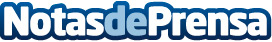 Homenaje a Labordeta, en el quinto aniversario de su fallecimientoDatos de contacto:Nota de prensa publicada en: https://www.notasdeprensa.es/homenaje-a-labordeta-en-el-quinto-aniversario Categorias: Música http://www.notasdeprensa.es